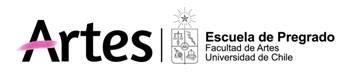 NOMBRE ACTIVIDAD CURRICULARTALLER COMPLEMENTARIO III – Moldaje y reproducciónMOLD MAKING IIINombre Profesor (a) Daniel Yáñez de la SierraUnidad académica/organismo que lo desarrolla:ESCUELA DE ARTESHoras de trabajo presencial y no presencial:Número de CréditosTipo de CréditosObjetivo General de la AsignaturaPosibilitar la producción autoral de obras de arte con técnicas y conceptos relativos al moldaje y la rerpoducción.Objetivos Específicos de la Asignatura1.  Ejercer la práctica autoral de proyectos escultóricos haciendo uso de las herramientas técnico-conceptuales aprendidas en el taller.2. Reflexionar acerca de los contenidos conceptuales que puedan aportan dichas prácticas a la realización de obra3.	Explorar, a través de ejercicios dirigidos, las posibilidades técnicas y expresivas que pueden otorgar los medios de producción que son abordados en la asignatura.	 	Saberes/ContenidosContenidos:El curso se desarrollará dentro de un marco práctico que tiene por objetivo impulsar al estudiante en la exploración de los lenguajes asociados a las técnicas de moldaje y reproducción, desarrollando ejercicios que lo introduzcan al ámbito específico y que le permitan indagar de forma autónoma en pos de la consolidación de su proyecto autoral. Primer semestre: (Cuarentena, clases desde casa)a) Introducción a las técnicas de vaciado: Moldes, vaciados, matrices.b) Análisis de diferentes registros escultóricos, donde se refleja la técnica del Vaciadoc) Técnicas de modelado, molde y vaciado, en distintos materiales.Segundo semestre. Taller      Molde de piezasSe propone al estudiante reproducir un objeto mediante un molde de piezas para aprender las técnicas tradicionales de moldaje.Moldes blandos: silicona. Reproducción de objetos mediante el uso de silicona RTV, considerando las cualidades del material para alcanzar altos niveles de fidelidad y reproductibilidad.Moldes blandos: alginato y vendas. Reproducción de objetos mediante el uso de materiales provenientes del campo de la medicina, considerando las cualidades del material para alcanzar altos niveles de velocidad y fidelidad.Producción autoral.Utilizando las herramientas de producción aprendidas en el curso, llevar a cabo un ejercicio autoral que integre los contenidos sean éstos técnicos o conceptuales, a través de la idea de matriz, original, reproducción, serie, repetición, vacío, etc. Metodología1. 	El curso persigue la formación de artistas capaces de apropiarse de los medios técnicos que permitan la consecución de obras de arte encausadas en sus procesos particulares de indagación y creación. Ello implica el aprendizaje dirigido de técnicas y procedimientos, tanto como la identificación individual de territorios de interés e indagación, de temas de trabajo y de problemas específicos al interior de estos últimos. 2. 	El papel del docente es presencial, y por ende, implica la dirección del estudiante en el aprendizaje de los ejercicios técnicos básicos. Asimismo, el docente guiará al estudiante en el aprovechamiento de las técnicas aprendidas en virtud de la resolución particularizada de sus propias metas e inquietudes, motivadas por su propio proceso de creación y producción.3.        Con ocasión de las entregas parciales, el profesor indicará cómo y en qué medida el estudiante ha sido capaz individualmente de resolver técnicamente el ejercicio planteado.4.    Considera el desarrollo de dos proyectos autorales, utilizando las técnicas e indagaciones aprendidas y desarrolladas en el taller.Evaluación	A.  	Ejercicio 1B.	Ejercicio 2C.	Proyecto autoral 1Ejercicio 3Proyecto autoral 2Examen: Producción autoral2 obras con calidad expositivaRequisitos de Aprobación- ASISTENCIA MÍNIMA OBLIGATORIA- NOTA MÍNIMA 4.0 Palabras ClaveESCULTURA – MOLDAJE – REPRODUCCIÓN – SERIE – REPETICIÓN - MATRIZBibliografía ObligatoriaBibliografía Complementaria- La Poética del Espacio / Gaston Bachelard (Fondo Cult. Econom).Construir, habitar, pensar / Martin Heidegger  (texto en fotocopias)-    Arte y espacio / Martin Heidegger El sistema de los objetos / Jean Baudrillard. Ed. Siglo Veintiuno  El retorno de lo real.Hal Foster. Akal Madrid, 2001. Pasajes de la escultura moderna / Rosalind Krauss.  Ed. Akal    MARTÍNEZ PÉREZ, Herminia. Réplicas. Aplicaciones del molde en la escultura contemporánea. Edición Herminia Martínez, Universidad Castilla La Macha, España.LOZANO CHIARLONES, Elisa. Creatividad y espiritualidad en los moldes del cuerpo. Tesis Doctoral. Recurso informático editado por la U. Politécnica de Valencia (España). 2006MASÓ, Alonso. Qué puede ser una escultura. Edición Universidad de Granada (España), 2004WITTKOWER, Rudolf. La escultura: procesos y principios. Alianza, Madrid, 1981BENJAMIN, Walter. La obra de arte en la época de su reproductibilidad técnica. En Discursos interrumpidos I. Taurus, Madrid, 1982VVAA. Conceptos fundamentales del lenguaje escultórico. Akal, Bellas Artes. Madrid, 2006ANTONY GORMLEY. Centro Galego de Arte Contemporáneo. 2002GIUSEPPE PENONE. Fundación La Caixa, Barcelona. 2005PEREJAUME, RETOTABULA. Diputación de Granada, Centro José Guerrero. 2003